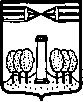 СОВЕТ ДЕПУТАТОВГОРОДСКОГО ОКРУГА КРАСНОГОРСКМОСКОВСКОЙ ОБЛАСТИР Е Ш Е Н И Е                                                              от   16.02.2017   № 45/4О возложении полномочий представителя нанимателя (работодателя)по заключению трудовых договоров о прохождении службы с лицами, назначаемыми на должность муниципальной службы и освобождаемыми от должности  муниципальной службы в органах местного самоуправления городского округа Красногорск, органах администрации городского округа Красногорск, наделенных правами юридического лица,  и по решению иных вопросов, связанных с прохождением ими службы        В соответствии с Федеральным законом от 02.03.2007 № 25-ФЗ «О муниципальной службе в Российской Федерации»  и Законом Московской области от 24.07.2007 № 137/2007-ОЗ «О муниципальной службе в Московской области», Совет депутатов РЕШИЛ:      1. Возложить полномочия представителя нанимателя (работодателя) по заключению трудовых договоров о прохождении службы с лицами, назначаемыми на должность муниципальной службы и освобождаемыми от должности муниципальной службы (далее по тексту – муниципальные служащие) в органах местного самоуправления городского округа Красногорск,  органах администрации городского округа Красногорск, наделенных правами юридического лица,  и по решению иных вопросов, связанных с прохождением ими службы:      а) на главу городского округа Красногорск,  в его отсутствие – на исполняющего обязанности главы администрации городского округа Красногорск, - в отношении муниципальных служащих администрации городского округа Красногорск,  в том числе руководителей органов администрации городского округа Красногорск, наделенных правами юридического лица;      б) на председателя Совета депутатов городского округа Красногорск,  в его отсутствие – на  исполняющего обязанности  председателя Совета депутатов городского округа Красногорск, - в отношении муниципальных служащих Совета депутатов городского округа Красногорск, а также председателя контрольно – счетной палаты городского округа Красногорск;      в) на председателя контрольно – счетной палаты городского округа Красногорск,  в его отсутствие – на исполняющего обязанности председателя контрольно-счетной палаты городского округа Красногорск, - в отношении муниципальных служащих контрольно – счетной палаты городского округа Красногорск;      г) начальника финансового управления администрации городского округа Красногорск, в его отсутствие – на исполняющего обязанности начальника финансового управления администрации городского округа Красногорск, - в отношении муниципальных служащих финансового управления администрации городского округа Красногорск;      д) на начальника управления образования администрации городского округа Красногорск, в его отсутствие – на исполняющего обязанности начальника управления образования администрации городского округа Красногорск, - в отношении муниципальных служащих управления образования администрации городского округа Красногорск;      е) на начальника управления по культуре и делам молодежи  администрации городского округа Красногорск, в его отсутствие – на исполняющего обязанности начальника управления по культуре и делам молодежи  администрации городского округа Красногорск, - в отношении муниципальных служащих управления по культуре и делам молодежи администрации городского округа Красногорск;      ж) на заместителя главы администрации городского округа Красногорск - начальника территориального управления Нахабино, в его отсутствие – на исполняющего обязанности начальника территориального управления Нахабино, - в отношении муниципальных служащих территориального управления Нахабино администрации городского округа Красногорск;      з) на заместителя главы администрации городского округа Красногорск - начальника территориального управления Ильинское, в его отсутствие – на исполняющего обязанности начальника территориального управления Ильинское, - в отношении муниципальных служащих территориального управления  Ильинское администрации городского округа Красногорск;       и) на заместителя главы администрации городского округа Красногорск - начальника территориального управления Отрадненское, в его отсутствие – на исполняющего обязанности начальника территориального управления Отрадненское, - в отношении муниципальных служащих территориального управления  Отрадненское администрации городского округа Красногорск.       2. Признать утратившим силу решение Совета депутатов Красногорского муниципального района от 27.09.2012 № 1238/71 «О возложении полномочий представителя нанимателя по заключению трудовых договоров о прохождении службы (работы) с лицами, назначаемыми на должность и освобождаемыми от должности  (работы) в органах местного самоуправления Красногорского муниципального района, органах администрации Красногорского муниципального района, и по решению иных вопросов, связанных с прохождением ими службы» (в редакции решений Совета депутатов Красногорского муниципального района от 30.10.2014 № 257/23, от 26.11.2015 № 454/38).       3. Опубликовать настоящее решение в газете «Красногорские вести» и на официальном сайте Совета депутатов.Временно исполняющий полномочия               главы городского округа Красногорск              ПредседательСовета депутатовР.Ф. Хабиров ___________________С.В.Трифонов ___________________